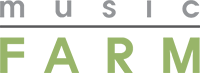 뮤직팜 오디션 지원서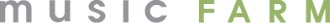 [ 지원서 접수시 유의사항 ]1. 메일 제목‘이름 / 생년월일’ 을 표기해 주십시오. (ex: 홍길동 / 2001.01.01) 2. 메일 내용 지원서와 함께 지원 분야만 파일로 첨부- 보컬 영상: 2개 이상 (가요 포함, 2분 이상)- 데모 음원: 1곡 이상 (MP3파일)3. 양식에 맞지 않는 메일은 심사 대상에서 제외됩니다.4. 접수된 자료는 오디션 목적으로만 사용되며 반환하지 않습니다.년      월     일                                                 지 원 자 :                   (인)사   진(필수사항)사   진(필수사항)이  름사   진(필수사항)사   진(필수사항)성  별사   진(필수사항)사   진(필수사항)생년월일사   진(필수사항)사   진(필수사항)연락처사   진(필수사항)사   진(필수사항)이메일지원 분야 (해당 항목에 체크, 중복 선택 가능)지원 분야 (해당 항목에 체크, 중복 선택 가능)지원 분야 (해당 항목에 체크, 중복 선택 가능)지원 분야 (해당 항목에 체크, 중복 선택 가능)보컬 (  ), 작사 (  ), 작곡 (  )보컬 (  ), 작사 (  ), 작곡 (  )보컬 (  ), 작사 (  ), 작곡 (  )보컬 (  ), 작사 (  ), 작곡 (  )개인 홈페이지, SNS, 유튜브, 사운드 클라우드 링크 등개인 홈페이지, SNS, 유튜브, 사운드 클라우드 링크 등개인 홈페이지, SNS, 유튜브, 사운드 클라우드 링크 등개인 홈페이지, SNS, 유튜브, 사운드 클라우드 링크 등https://https://https://https://https://https://https://https://https://https://https://https://자 기 소 개